Červenec v Domově důchodců Lipová V úterý 27.6.2017 se konal v Domově důchodců Lipová již devátým rokem Lipovský soutěžní den. Letos jsme si s jeho realizací pospíšili a určili tak červnový datum především proto, že jsme chtěli hezké počasí. To se nám nakonec vydařilo. Bylo tak „akorát“Byly připravené stany a sety stolů s lavicemi, které nám zapůjčil Obecní úřad v Lipové a také občerstvení pro všechny soutěžící a jejich doprovody. Přijelo 8 soutěžních družstev. Již tradičně jsme měli připraveny disciplíny jak sportovní, tak i na procvičení paměti nebo motoriky. Každý rok se snažíme vymýšlet disciplíny nové, neokoukané, a takové, které budou klienty, a nejen je, bavit. Během soutěžního dne nás přišly navštívit i děti z Mateřské školy v Lipové a také si disciplíny vyzkoušely. Dobře si vedly např. při určování bylin nebo v hodu na koš :-) Novinkou letos bylo hašení hořícího domu. Nebojte, nehořelo. Jen nám Sbor dobrovolných hasičů z Velkého Šenova zapůjčil maketu domku a potřebnou techniku k „hašení“. Tato disciplína bavila asi všechny, jak děti tak dospělé. Než děti odešly zpět do školky, zazpívaly si s Františkem Veselým, který celý den hudebně doprovázel, několik písniček. I v letošním roce jsme měli připravenou disciplínu pro vedoucí družstev, tedy pracovníky, kteří své klientky k nám doprovodili. Letos jsme zvolili logickou hru. Všichni byli úspěšní, nejrychlejší byla vedoucí družstva z Filipova.Po obědě následovalo vyhlášení vítězů. Tradičně jsme odměnili pěknými cenami všechny soutěžící. Ti, co se umístili na prvních třech místech, dostali kromě věcných cen i medaile, diplomy a sladkou odměnu v podobě dortu pro celé družstvo. Letos se na první příčce umístil Domov důchodců Lipová. Myslím, že soutěžní den se velmi podařil, soutěžícím i ostatním hostům se líbil. Ráda bych tímto poděkovala všem zaměstnancům i přátelům našeho Domova za výraznou pomoc při přípravě a realizaci našeho Dne. V červenci jsme pak podnikli ještě výlety do Zoo v Ústí nad Labem. Také jsme si vyšlápli na mikulášovickou Tanečnici. Přijali jsme i pozvání do Brtníků na soutěž ve vaření polévky. Sice jsme se neumístili na předních příčkách, ale pro nás byla naše polévka stejně nejlepší.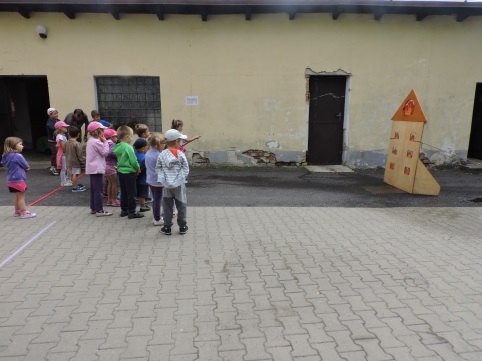 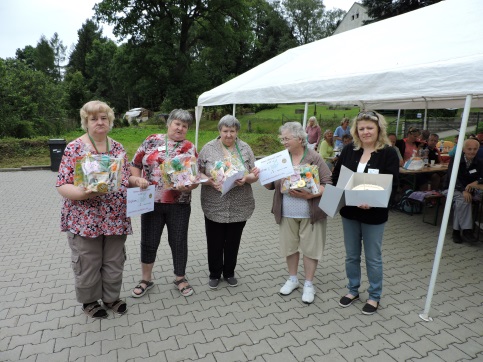 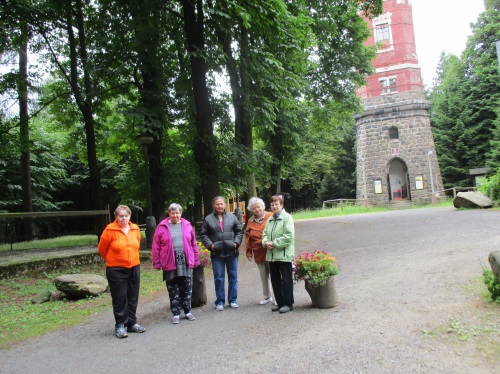 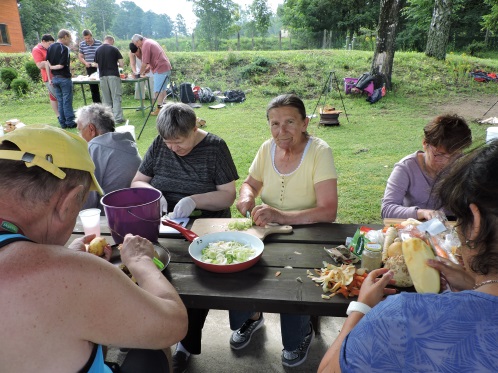 